Priloga 1Urad Vlade Republike Slovenije za oskrbo in integracijo migrantov na podlagi 8. člena Uredbe o hišnem redu azilnega doma (Uradni list RS, št. 173/21) izdaja DOVOLILNICO ZA OBISK_____________________________________________	(ime, priimek, rojstni datum, državljanstvo) se dovoli obisk						(ime in priimek obiskovalca) v prostoru___________________________,dne_____________, od_________ do__________ (ure).Žig							Odobril:                                                      Priloga 2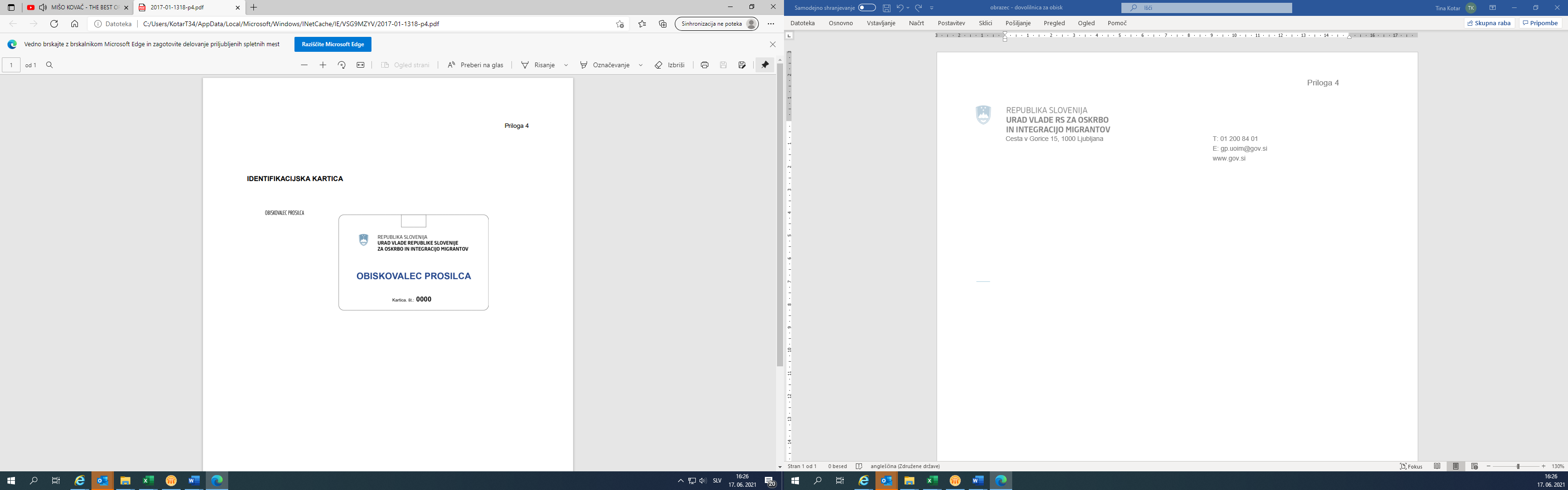 Priloga 3Urad Vlade Republike Slovenije za oskrbo in integracijo migrantov na podlagi 12. člena Uredbe o hišnem redu azilnega doma (Uradni list RS, št. 173/21) izdajaPOTRDILODne   		       je Urad Vlade Republike Slovenije za oskrbo in integracijo migrantov prevzel od(ime in priimek nastanjene osebe, rojstni datum, državljanstvo)naslednje osebne in vrednostne predmete: Podpis: 							ŽigPriloga 4Urad Vlade Republike Slovenije za oskrbo in integracijo migrantov na podlagi 15. člena Uredbe o hišnem redu azilnega doma (Uradni list RS, št. 173/21) izdajaPOTRDILODne   		        je  varnostna služba (ime in priimek nastanjene osebe, rojstni datum, državljanstvo)začasno odvzela: Podpis: 							Žig1.2.3.4.5.6.7.8.9.10.1.2.3.4.5.6.7.8.9.10.